О внесении изменений в постановление администрациимуниципального образования Щербиновский районот 26 октября 2023 года № 1032 «Об утверждении муниципальной программы муниципального образования Щербиновский район«Комплексное развитие муниципального образованияЩербиновский район в сфере строительства,жилищно-коммунального хозяйства»В соответствии с Федеральным законом от 6 октября 2003 года № 131-ФЗ «Об общих принципах организации местного самоуправления в Российской Федерации», Уставом муниципального образования Щербиновский район, постановлениями администрации муниципального образования Щербиновский район от 7 июля 2014 года № 341 «О порядке принятия решения о разработке, формировании, реализации и оценке эффективности реализации муниципальных программ муниципального образования Щербиновский район», от 21 июля 2017 года № 427 «Об утверждении перечня муниципальных программ муниципального образования Щербиновский район», п о с т а н о в л я ю:1. Утвердить изменения, вносимые в постановление администрации муниципального образования Щербиновский район от 26 октября 2023 года          № 1032 «Об утверждении муниципальной программы муниципального образования Щербиновский район «Комплексное развитие муниципального образования Щербиновский район в сфере строительства, жилищно-коммунального хозяйства» (прилагается).2. Отделу по взаимодействию с органами местного самоуправления администрации муниципального образования Щербиновский район (Терещенко) разместить настоящее постановление на официальном сайте администрации муниципального образования Щербиновский район.3. Отделу муниципальной службы, кадровой политики и делопроизводства администрации муниципального образования Щербиновский район        (Гусева) опубликовать настоящее постановление в периодическом печатном издании «Информационный бюллетень органов местного самоуправления муниципального образования Щербиновский район».4. Постановление вступает в силу со дня его официального опубликования.Исполняющий полномочия главымуниципального образованияЩербиновский район                                                                   С.Ю. ДормидонтовИЗМЕНЕНИЯ,вносимые в постановление администрациимуниципального образования Щербиновский районот 26 октября 2023 года № 1032 «Об утверждении муниципальнойпрограммы муниципального образования Щербиновский район«Комплексное развитие муниципального образования Щербиновскийрайон в сфере строительства, жилищно-коммунального хозяйства»В приложении к постановлению:1. В паспорте муниципальной программы муниципального образования Щербиновский район «Комплексное развитие муниципального образования Щербиновский район в сфере строительства, жилищно-коммунального хозяйства» (далее – муниципальная программа):1) позицию «Объемы бюджетных ассигнований муниципальной программы» изложить в следующей редакции:2) раздел 3 «Обоснование ресурсного обеспечения муниципальной программы» изложить в следующей редакции:«3. Обоснование ресурсного обеспечения муниципальной программыОбщий объем финансирования муниципальной программы составляет 194 737 262  (сто девяносто четыре миллиона семьсот тридцать семь тысяч триста двести шестьдесят два) рубля 02 копейки.При определении объемов финансирования муниципальной программы за основу взяты данные о фактических затратах мероприятий предыдущих лет, замечания и предложения по оптимизации расходов, сметы и расчеты, составленный координатором муниципальной программы с учетом индексов-дефляторов.Мероприятия муниципальной программы подлежат уточнению на очередной финансовый год.На реализацию мероприятий муниципальной программы средства выделяются из бюджета муниципального образования Щербиновский район (далее – местный бюджет), в том числе и на условиях предоставления средств бюджета Краснодарского края (далее – краевой бюджет).Предоставление средств краевого бюджета бюджету муниципального образования Щербиновский район осуществляется на основании Закона Краснодарского края от 20 декабря 2023 года № 5053-КЗ «О бюджете Краснодарского края на 2024 год и на плановый период 2025 и 2026 годов»; постановления главы администрации (губернатора) Краснодарского края от 12 октября 2015 года № 967 «Об утверждении государственной программы Краснодарского края «Развитие жилищно-коммунального хозяйства»; Федерального закона от 24 июня 1998 года № 89-ФЗ «Об отходах производства и потребления» и постановления Правительства Российской Федерации от 31 августа 2018 года № 1039 «Об утверждении правил обустройства мест (площадок) накопления твердых коммунальных отходов и ведения их реестра».»2. Приложение № 2 к муниципальной программе изложить в следующей редакции:ПЕРЕЧЕНЬ ОСНОВНЫХ МЕРОПРИЯТИЙ МУНИЦИПАЛЬНОЙ ПРОГРАММЫмуниципального образования Щербиновский район «Комплексное развитие муниципального образования Щербиновский район в сфере строительства, жилищно-коммунального хозяйства» ».Начальник отдела  по вопросам строительства, жилищно-коммунального хозяйства и транспортаадминистрации муниципального образования Щербиновский район                                                                   В.И. Щербина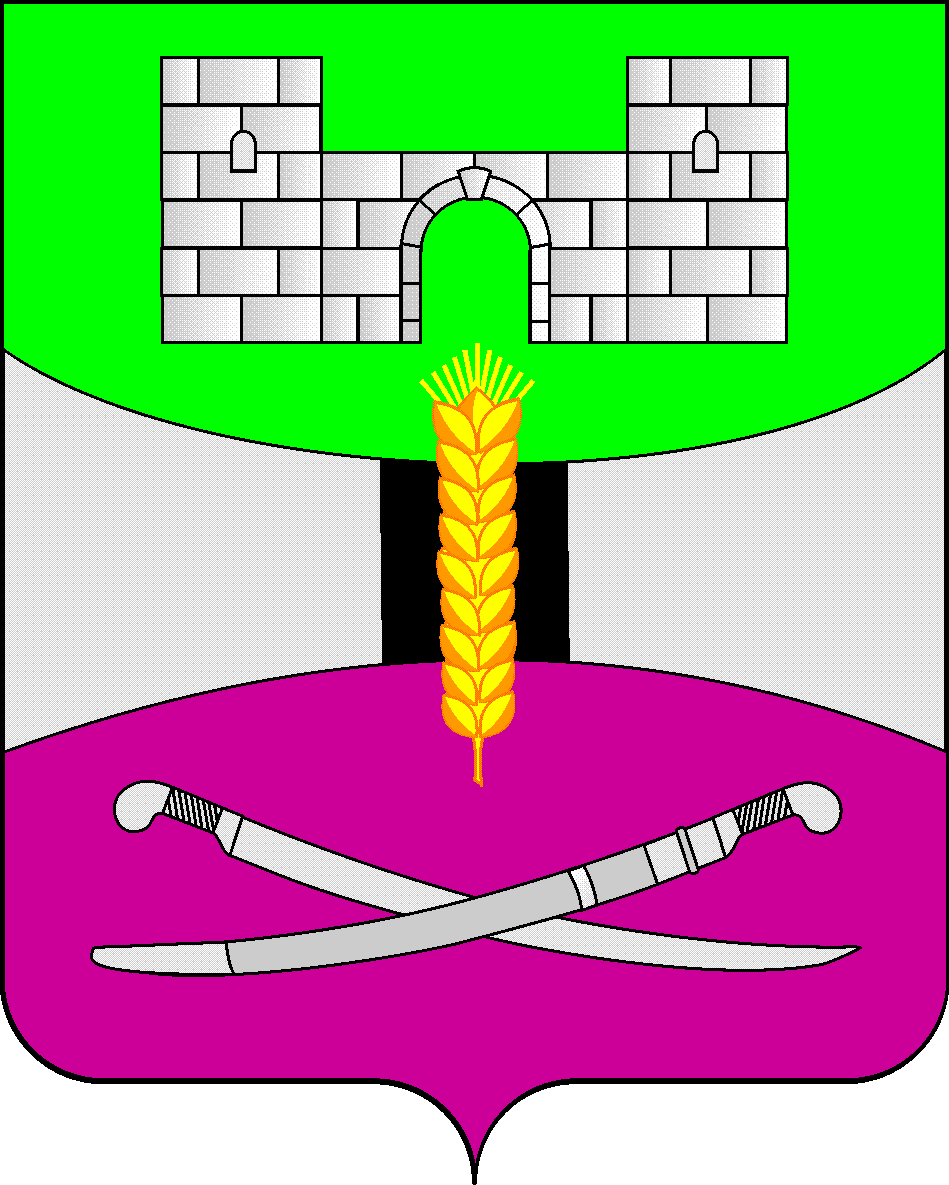 АДМИНИСТРАЦИЯ МУНИЦИПАЛЬНОГО ОБРАЗОВАНИЯЩЕРБИНОВСКИЙ РАЙОНПОСТАНОВЛЕНИЕАДМИНИСТРАЦИЯ МУНИЦИПАЛЬНОГО ОБРАЗОВАНИЯЩЕРБИНОВСКИЙ РАЙОНПОСТАНОВЛЕНИЕАДМИНИСТРАЦИЯ МУНИЦИПАЛЬНОГО ОБРАЗОВАНИЯЩЕРБИНОВСКИЙ РАЙОНПОСТАНОВЛЕНИЕАДМИНИСТРАЦИЯ МУНИЦИПАЛЬНОГО ОБРАЗОВАНИЯЩЕРБИНОВСКИЙ РАЙОНПОСТАНОВЛЕНИЕ               от 25.03.2024           № 269ст-ца Старощербиновскаяст-ца СтарощербиновскаяПРИЛОЖЕНИЕУТВЕРЖДЕНЫпостановлением администрациимуниципального образованияЩербиновский районот 25.03.2024 № 269«Объемы бюджетных ассигнований муниципальной программыобщий объем финансирования программы составляет 194 737 262,02 рублей, в том числе:средства бюджета муниципального образования Щербиновский район –               77 052 062,02 рублей:2024 год – 32 320 462,02 рублей;2025 год – 22 474 200,00 рублей;2026 год – 22 257 400,00 рублейсредства бюджета Краснодарского края – 117 685 200,00 рублей:2024 год – 117 685 200,00 рублей;2025 год – 0,00 рублей;2026 год – 0,00 рублейсредства федерального бюджета – 0,00 рублей:2024 год – 0,00 рублей;2025 год – 0,00 рублей;2026 год – 0,00 рублей».Источник финансирования муниципальной программыГоды реализацииОбъем финансирования, руб.Объем финансирования, руб.Объем финансирования, руб.Объем финансирования, руб.Источник финансирования муниципальной программыГоды реализациивсегобюджет муниципального образования Щербиновский районбюджет Российской Федерациибюджет Краснодарского края123456Муниципальная программа, всего, в том числе:2024 год150 005 662,0232 320 462,020,00117 685 200,00Муниципальная программа, всего, в том числе:2025 год22 474 200,0022 474 200,000,000,00Муниципальная программа, всего, в том числе:2026 год22 257 400,0022 257 400,000,000,00Муниципальная программа, всего, в том числе:Итого194 737 262,0277 052 062,020,00117 685 200,00Основное мероприятие № 1 «Финансовое обеспечение деятельности муниципального казенного учреждения муниципального образования Щербиновский район «Служба строительного заказчика»2024 год6 143 775,006 143 775,000,000,00Основное мероприятие № 1 «Финансовое обеспечение деятельности муниципального казенного учреждения муниципального образования Щербиновский район «Служба строительного заказчика»2025 год5 167 100,005 167 100,000,000,00Основное мероприятие № 1 «Финансовое обеспечение деятельности муниципального казенного учреждения муниципального образования Щербиновский район «Служба строительного заказчика»2026 год5 070 300,005 070 300,000,000,00Основное мероприятие № 1 «Финансовое обеспечение деятельности муниципального казенного учреждения муниципального образования Щербиновский район «Служба строительного заказчика»Итого16 381 175,0016 381 175,000,000,00Основное мероприятие № 2 «Обеспечение безопасности дорожного движения в муниципальном образовании Щербиновский район»2024 годфинансирование не требуетсяфинансирование не требуетсяфинансирование не требуетсяфинансирование не требуетсяОсновное мероприятие № 2 «Обеспечение безопасности дорожного движения в муниципальном образовании Щербиновский район»2025 годфинансирование не требуетсяфинансирование не требуетсяфинансирование не требуетсяфинансирование не требуетсяОсновное мероприятие № 2 «Обеспечение безопасности дорожного движения в муниципальном образовании Щербиновский район»2026 годфинансирование не требуетсяфинансирование не требуетсяфинансирование не требуетсяфинансирование не требуетсяОсновное мероприятие № 2 «Обеспечение безопасности дорожного движения в муниципальном образовании Щербиновский район»Итогофинансирование не требуетсяфинансирование не требуетсяфинансирование не требуетсяфинансирование не требуетсяОсновное мероприятие № 3 «Организация регулярных перевозок пассажиров и багажа автомобильным транспортом на территории муниципального образования Щербиновский район»2024 год12 713 400,0012 713 400,000,000,00Основное мероприятие № 3 «Организация регулярных перевозок пассажиров и багажа автомобильным транспортом на территории муниципального образования Щербиновский район»2025 год12 714 300,0012 714 300,000,000,00Основное мероприятие № 3 «Организация регулярных перевозок пассажиров и багажа автомобильным транспортом на территории муниципального образования Щербиновский район»2026 год12 714 300,0012 714 300,000,000,00Основное мероприятие № 3 «Организация регулярных перевозок пассажиров и багажа автомобильным транспортом на территории муниципального образования Щербиновский район»Итого38 142 000,0038 142 000,000,000,00123456Основное мероприятие № 4 «Организация деятельности в сфере водоснабжения и водоотведения на территории муниципального образования Щербиновский район»2024 год104 648 500,004 563 300,000,00100 085 200,00Основное мероприятие № 4 «Организация деятельности в сфере водоснабжения и водоотведения на территории муниципального образования Щербиновский район»2025 год0,000,000,000,00Основное мероприятие № 4 «Организация деятельности в сфере водоснабжения и водоотведения на территории муниципального образования Щербиновский район»2026 год0,000,000,000,00Основное мероприятие № 4 «Организация деятельности в сфере водоснабжения и водоотведения на территории муниципального образования Щербиновский район»Итого104 648 416,674 563 216,670,00100 085 200,00Основное мероприятие № 5 «Предоставление благоустроенных жилых помещений или выплата собственникам возмещения в связи с изъятием земельного участка с расположенными на нем объектами недвижимого имущества (жилыми возмещениями), признанными аварийными в установленном порядке»2024 год0,000,000,000,00Основное мероприятие № 5 «Предоставление благоустроенных жилых помещений или выплата собственникам возмещения в связи с изъятием земельного участка с расположенными на нем объектами недвижимого имущества (жилыми возмещениями), признанными аварийными в установленном порядке»2025 год0,000,000,000,00Основное мероприятие № 5 «Предоставление благоустроенных жилых помещений или выплата собственникам возмещения в связи с изъятием земельного участка с расположенными на нем объектами недвижимого имущества (жилыми возмещениями), признанными аварийными в установленном порядке»2026 год0,000,000,000,00Основное мероприятие № 5 «Предоставление благоустроенных жилых помещений или выплата собственникам возмещения в связи с изъятием земельного участка с расположенными на нем объектами недвижимого имущества (жилыми возмещениями), признанными аварийными в установленном порядке»Итого0,000,000,000,00Основное мероприятие № 6 «Организация газоснабжения населения (поселений) (проектирование и (или) строительство подводящих газопроводов, распределительных газопроводов)»2024 год20 078 904,112 478 904,110,0017 600 000,00Основное мероприятие № 6 «Организация газоснабжения населения (поселений) (проектирование и (или) строительство подводящих газопроводов, распределительных газопроводов)»2025 год0,000,000,000,00Основное мероприятие № 6 «Организация газоснабжения населения (поселений) (проектирование и (или) строительство подводящих газопроводов, распределительных газопроводов)»2026 год0,000,000,000,00Основное мероприятие № 6 «Организация газоснабжения населения (поселений) (проектирование и (или) строительство подводящих газопроводов, распределительных газопроводов)»Итого20 078 904,112 478 904,110,0017 600 000,00Основное мероприятие № 7 «Строительство и реконструкция объектов здравоохранения, включая проектно-изыскательные работы, техническую документацию необходимые для организации оказания медицинской помощи в соответствии с территориальной программой государственных гарантий бесплатного оказания гражданам медицинской помощи в Краснодарском крае»2024 год31 666,2431 666,240,000,00Основное мероприятие № 7 «Строительство и реконструкция объектов здравоохранения, включая проектно-изыскательные работы, техническую документацию необходимые для организации оказания медицинской помощи в соответствии с территориальной программой государственных гарантий бесплатного оказания гражданам медицинской помощи в Краснодарском крае»2025 год0,000,000,000,00Основное мероприятие № 7 «Строительство и реконструкция объектов здравоохранения, включая проектно-изыскательные работы, техническую документацию необходимые для организации оказания медицинской помощи в соответствии с территориальной программой государственных гарантий бесплатного оказания гражданам медицинской помощи в Краснодарском крае»2026 год0,000,000,000,00Основное мероприятие № 7 «Строительство и реконструкция объектов здравоохранения, включая проектно-изыскательные работы, техническую документацию необходимые для организации оказания медицинской помощи в соответствии с территориальной программой государственных гарантий бесплатного оказания гражданам медицинской помощи в Краснодарском крае»Итого31 666,2431 666,240,000,00123456Подпрограмма «Организация деятельности в сфере обращения с твердыми коммунальными отходами на территории муниципального образования Щербиновский район»2024 год6 389 500,006 389 500,000,000,00Подпрограмма «Организация деятельности в сфере обращения с твердыми коммунальными отходами на территории муниципального образования Щербиновский район»2025 год4 592 800,004 592 800,000,000,00Подпрограмма «Организация деятельности в сфере обращения с твердыми коммунальными отходами на территории муниципального образования Щербиновский район»2026 год4 472 800,004 472 800,000,000,00Подпрограмма «Организация деятельности в сфере обращения с твердыми коммунальными отходами на территории муниципального образования Щербиновский район»Итого15 455 100,0015 455 100,000,000,00«ПРИЛОЖЕНИЕ № 2к муниципальной программемуниципального образованияЩербиновский район «Комплексноеразвитие муниципальногообразования Щербиновский районв сфере строительства, жилищно-коммунального хозяйства»№ п/пНаименованиемероприятияГоды реализацииОбъем финансирования, рублейОбъем финансирования, рублейОбъем финансирования, рублейОбъем финансирования, рублейОбъем финансирования, рублейНепосредственный результат реализации мероприятияУчастник муниципальной программы, исполнитель мероприятия№ п/пНаименованиемероприятияГоды реализациивсегов разрезе источников финансированияв разрезе источников финансированияв разрезе источников финансированияв разрезе источников финансированияНепосредственный результат реализации мероприятияУчастник муниципальной программы, исполнитель мероприятия№ п/пНаименованиемероприятияГоды реализациивсегофедеральный бюджеткраевой бюджетместные бюджетывнебюджетные источники*Непосредственный результат реализации мероприятияУчастник муниципальной программы, исполнитель мероприятия123456789101Основное мероприятие № 1 «Финансовое обеспечение деятельности муниципального казенного учреждения муниципального образования Щербиновский район «Служба строительного заказчика»2024 год6 143 775,000,000,006 143 775,000,00стабильная работа МКУ МОЩР «ССЗ» по выполнению контрольных мероприятийадминистрация муниципального образования Щербиновский район (далее – администрация МО ЩР); муниципальное казенное учреждение муниципального образования «Служба строительного заказчика» (далее МКУ МОЩР «ССЗ»)1Основное мероприятие № 1 «Финансовое обеспечение деятельности муниципального казенного учреждения муниципального образования Щербиновский район «Служба строительного заказчика»2025 год5 167 100,000,000,005 167 100,000,00стабильная работа МКУ МОЩР «ССЗ» по выполнению контрольных мероприятийадминистрация муниципального образования Щербиновский район (далее – администрация МО ЩР); муниципальное казенное учреждение муниципального образования «Служба строительного заказчика» (далее МКУ МОЩР «ССЗ»)1Основное мероприятие № 1 «Финансовое обеспечение деятельности муниципального казенного учреждения муниципального образования Щербиновский район «Служба строительного заказчика»2026 год5 070 300,000,000,005 070 300,000,00стабильная работа МКУ МОЩР «ССЗ» по выполнению контрольных мероприятийадминистрация муниципального образования Щербиновский район (далее – администрация МО ЩР); муниципальное казенное учреждение муниципального образования «Служба строительного заказчика» (далее МКУ МОЩР «ССЗ»)1Основное мероприятие № 1 «Финансовое обеспечение деятельности муниципального казенного учреждения муниципального образования Щербиновский район «Служба строительного заказчика»Итого16 381 175,000,000,0016 381 175,000,00стабильная работа МКУ МОЩР «ССЗ» по выполнению контрольных мероприятийадминистрация муниципального образования Щербиновский район (далее – администрация МО ЩР); муниципальное казенное учреждение муниципального образования «Служба строительного заказчика» (далее МКУ МОЩР «ССЗ»)123456789101.1Мероприятие № 1«Финансовое обеспечение деятельности муниципального казенного учреждения муниципального образования Щербиновский район «Служба строительного заказчика»2024 год6 143 775,000,000,006 143 775,000,00стабильная работа МКУ МОЩР «ССЗ» по выполнению контрольных мероприятийадминистрация МО ЩР, МКУ МОЩР «ССЗ»1.1Мероприятие № 1«Финансовое обеспечение деятельности муниципального казенного учреждения муниципального образования Щербиновский район «Служба строительного заказчика»2025 год5 167 100,000,000,005 167 100,000,00стабильная работа МКУ МОЩР «ССЗ» по выполнению контрольных мероприятийадминистрация МО ЩР, МКУ МОЩР «ССЗ»1.1Мероприятие № 1«Финансовое обеспечение деятельности муниципального казенного учреждения муниципального образования Щербиновский район «Служба строительного заказчика»2026 год5 070 300,000,000,005 070 300,000,00стабильная работа МКУ МОЩР «ССЗ» по выполнению контрольных мероприятийадминистрация МО ЩР, МКУ МОЩР «ССЗ»1.1Мероприятие № 1«Финансовое обеспечение деятельности муниципального казенного учреждения муниципального образования Щербиновский район «Служба строительного заказчика»Итого16 381 175,000,000,0016 381 175,000,00стабильная работа МКУ МОЩР «ССЗ» по выполнению контрольных мероприятийадминистрация МО ЩР, МКУ МОЩР «ССЗ»2Основное мероприятие № 2 «Обеспечение безопасности дорожного движения в муниципальном образовании Щербиновский район»2024 годФинансирование не требуетсяФинансирование не требуетсяФинансирование не требуетсяФинансирование не требуетсяФинансирование не требуетсяФормирование правильного и законного поведения участников дорожного движения (ДД)администрация МО ЩР2Основное мероприятие № 2 «Обеспечение безопасности дорожного движения в муниципальном образовании Щербиновский район»2025 годФинансирование не требуетсяФинансирование не требуетсяФинансирование не требуетсяФинансирование не требуетсяФинансирование не требуетсяФормирование правильного и законного поведения участников дорожного движения (ДД)администрация МО ЩР2Основное мероприятие № 2 «Обеспечение безопасности дорожного движения в муниципальном образовании Щербиновский район»2026 годФинансирование не требуетсяФинансирование не требуетсяФинансирование не требуетсяФинансирование не требуетсяФинансирование не требуетсяФормирование правильного и законного поведения участников дорожного движения (ДД)администрация МО ЩР2Основное мероприятие № 2 «Обеспечение безопасности дорожного движения в муниципальном образовании Щербиновский район»ИтогоФинансирование не требуетсяФинансирование не требуетсяФинансирование не требуетсяФинансирование не требуетсяФинансирование не требуетсяФормирование правильного и законного поведения участников дорожного движения (ДД)администрация МО ЩР2.1Мероприятие№ 1 «Разработка годовых планов мероприятий по профилактике дорожно-транспортного травматизма»2024 годФинансирование не требуетсяФинансирование не требуетсяФинансирование не требуетсяФинансирование не требуетсяФинансирование не требуетсяОрганизация процесса обучения детей безопасному поведению на дорогеадминистрация МО ЩР2.1Мероприятие№ 1 «Разработка годовых планов мероприятий по профилактике дорожно-транспортного травматизма»2025 годФинансирование не требуетсяФинансирование не требуетсяФинансирование не требуетсяФинансирование не требуетсяФинансирование не требуетсяОрганизация процесса обучения детей безопасному поведению на дорогеадминистрация МО ЩР2.1Мероприятие№ 1 «Разработка годовых планов мероприятий по профилактике дорожно-транспортного травматизма»2026 годФинансирование не требуетсяФинансирование не требуетсяФинансирование не требуетсяФинансирование не требуетсяФинансирование не требуетсяОрганизация процесса обучения детей безопасному поведению на дорогеадминистрация МО ЩР2.1Мероприятие№ 1 «Разработка годовых планов мероприятий по профилактике дорожно-транспортного травматизма»ИтогоФинансирование не требуетсяФинансирование не требуетсяФинансирование не требуетсяФинансирование не требуетсяФинансирование не требуетсяОрганизация процесса обучения детей безопасному поведению на дорогеадминистрация МО ЩР123456789102.2Мероприятие № 2«Организация и проведение в образовательных учреждениях района занятий направленных на повышение у участников дорожного движения уровня правосознания, в том числе стереотипа законопослушного поведения и негативного отношения к правонарушителям в сфере дорожного движения»2024 годФинансирование не требуетсяФинансирование не требуетсяФинансирование не требуетсяФинансирование не требуетсяФинансирование не требуетсяПовышение у несовершенно летних ответственности и культуры безопасного поведения на дорогеадминистрация МО ЩР ОГИБДД ОМВДпо Щербиновскому району2.2Мероприятие № 2«Организация и проведение в образовательных учреждениях района занятий направленных на повышение у участников дорожного движения уровня правосознания, в том числе стереотипа законопослушного поведения и негативного отношения к правонарушителям в сфере дорожного движения»2025 годФинансирование не требуетсяФинансирование не требуетсяФинансирование не требуетсяФинансирование не требуетсяФинансирование не требуетсяПовышение у несовершенно летних ответственности и культуры безопасного поведения на дорогеадминистрация МО ЩР ОГИБДД ОМВДпо Щербиновскому району2.2Мероприятие № 2«Организация и проведение в образовательных учреждениях района занятий направленных на повышение у участников дорожного движения уровня правосознания, в том числе стереотипа законопослушного поведения и негативного отношения к правонарушителям в сфере дорожного движения»2026 годФинансирование не требуетсяФинансирование не требуетсяФинансирование не требуетсяФинансирование не требуетсяФинансирование не требуетсяПовышение у несовершенно летних ответственности и культуры безопасного поведения на дорогеадминистрация МО ЩР ОГИБДД ОМВДпо Щербиновскому району2.2Мероприятие № 2«Организация и проведение в образовательных учреждениях района занятий направленных на повышение у участников дорожного движения уровня правосознания, в том числе стереотипа законопослушного поведения и негативного отношения к правонарушителям в сфере дорожного движения»ИтогоФинансирование не требуетсяФинансирование не требуетсяФинансирование не требуетсяФинансирование не требуетсяФинансирование не требуетсяПовышение у несовершенно летних ответственности и культуры безопасного поведения на дорогеадминистрация МО ЩР ОГИБДД ОМВДпо Щербиновскому району2.3Мероприятие № 3 «Организация  и проведение акций, уроков правовых знаний в образовательных учреждениях в рамках Всероссийской акции «Внимание - дети!»2024 годФинансирование не требуетсяФинансирование не требуетсяФинансирование не требуетсяФинансирование не требуетсяФинансирование не требуетсяПовышение правового сознаниянесовершеннолетних участников ДДадминистрация МО ЩР ОГИБДД ОМВДпо Щербиновскому району2.3Мероприятие № 3 «Организация  и проведение акций, уроков правовых знаний в образовательных учреждениях в рамках Всероссийской акции «Внимание - дети!»2025 годФинансирование не требуетсяФинансирование не требуетсяФинансирование не требуетсяФинансирование не требуетсяФинансирование не требуетсяПовышение правового сознаниянесовершеннолетних участников ДДадминистрация МО ЩР ОГИБДД ОМВДпо Щербиновскому району2.3Мероприятие № 3 «Организация  и проведение акций, уроков правовых знаний в образовательных учреждениях в рамках Всероссийской акции «Внимание - дети!»2026 годФинансирование не требуетсяФинансирование не требуетсяФинансирование не требуетсяФинансирование не требуетсяФинансирование не требуетсяПовышение правового сознаниянесовершеннолетних участников ДДадминистрация МО ЩР ОГИБДД ОМВДпо Щербиновскому району2.3Мероприятие № 3 «Организация  и проведение акций, уроков правовых знаний в образовательных учреждениях в рамках Всероссийской акции «Внимание - дети!»ИтогоФинансирование не требуетсяФинансирование не требуетсяФинансирование не требуетсяФинансирование не требуетсяФинансирование не требуетсяПовышение правового сознаниянесовершеннолетних участников ДДадминистрация МО ЩР ОГИБДД ОМВДпо Щербиновскому району123456789103Основное мероприятие № 3 «Организация регулярных перевозок пассажиров и багажа автомобильным транспортом на территории муниципального образования Щербиновский район»2024 год12 713 400,000,000,0012 713 400,000,00Организация процесса  транспортных перевозок населенияадминистрация МО ЩР3Основное мероприятие № 3 «Организация регулярных перевозок пассажиров и багажа автомобильным транспортом на территории муниципального образования Щербиновский район»2025 год12 714 300,000,000,0012 714 300,000,00Организация процесса  транспортных перевозок населенияадминистрация МО ЩР3Основное мероприятие № 3 «Организация регулярных перевозок пассажиров и багажа автомобильным транспортом на территории муниципального образования Щербиновский район»2026 год12 714 300,000,000,0012 714 300,000,00Организация процесса  транспортных перевозок населенияадминистрация МО ЩР3Основное мероприятие № 3 «Организация регулярных перевозок пассажиров и багажа автомобильным транспортом на территории муниципального образования Щербиновский район»Итого38 142 000,000,000,0038 142 000,000,00Организация процесса  транспортных перевозок населенияадминистрация МО ЩР3.1Мероприятие №1 «Организация регулярных перевозок пассажиров и багажа автомобильным транспортом по регулируемым тарифам по муниципальным маршрутам регулярных перевозок муниципального образования Щербиновский район»2024 год12 713 400,000,000,0012 713 400,000,00Организация процесса  транспортных перевозок населенияадминистрация МО ЩР3.1Мероприятие №1 «Организация регулярных перевозок пассажиров и багажа автомобильным транспортом по регулируемым тарифам по муниципальным маршрутам регулярных перевозок муниципального образования Щербиновский район»2025 год12 714 300,000,000,0012 714 300,000,00Организация процесса  транспортных перевозок населенияадминистрация МО ЩР3.1Мероприятие №1 «Организация регулярных перевозок пассажиров и багажа автомобильным транспортом по регулируемым тарифам по муниципальным маршрутам регулярных перевозок муниципального образования Щербиновский район»2026 год12 714 300,000,000,0012 714 300,000,00Организация процесса  транспортных перевозок населенияадминистрация МО ЩР3.1Мероприятие №1 «Организация регулярных перевозок пассажиров и багажа автомобильным транспортом по регулируемым тарифам по муниципальным маршрутам регулярных перевозок муниципального образования Щербиновский район»Итого38 142 000,000,000,0038 142 000,000,00Организация процесса  транспортных перевозок населенияадминистрация МО ЩР4.Основное мероприятие № 4 «Организация деятельности в сфере водоснабжения и водоотведения на  территории муниципального образования Щербиновский район»2024 год104 648 416,670,00100 085 200,004 563 216,670,00Организация деятельности в сфере водоснабжения и водоотведенияадминистрация МО ЩР, МКУ МОЩР «ССЗ»)4.Основное мероприятие № 4 «Организация деятельности в сфере водоснабжения и водоотведения на  территории муниципального образования Щербиновский район»2025 год0,000,000,000,000,00Организация деятельности в сфере водоснабжения и водоотведенияадминистрация МО ЩР, МКУ МОЩР «ССЗ»)4.Основное мероприятие № 4 «Организация деятельности в сфере водоснабжения и водоотведения на  территории муниципального образования Щербиновский район»2026 год0,000,000,000,000,00Организация деятельности в сфере водоснабжения и водоотведенияадминистрация МО ЩР, МКУ МОЩР «ССЗ»)4.Основное мероприятие № 4 «Организация деятельности в сфере водоснабжения и водоотведения на  территории муниципального образования Щербиновский район»Итого104 648 416,670,00100 085 200,004 563 216,670,00Организация деятельности в сфере водоснабжения и водоотведенияадминистрация МО ЩР, МКУ МОЩР «ССЗ»)123456789104.1.Мероприятие № 1 «Организация водоснабжения населения (проведение ремонтных работ на участках магистрального водопровода МВ-2-2 муниципального образования Щербиновский район)»2024 год104 648 416,670,00100 085 200,004 563 216,670,00Ремонтные работы на участках магистрального водопроводаадминистрация МО ЩР, МКУ МОЩР «ССЗ» 4.1.Мероприятие № 1 «Организация водоснабжения населения (проведение ремонтных работ на участках магистрального водопровода МВ-2-2 муниципального образования Щербиновский район)»2025 год0,000,000,000,000,00Ремонтные работы на участках магистрального водопроводаадминистрация МО ЩР, МКУ МОЩР «ССЗ» 4.1.Мероприятие № 1 «Организация водоснабжения населения (проведение ремонтных работ на участках магистрального водопровода МВ-2-2 муниципального образования Щербиновский район)»2026 год0,000,000,000,000,00Ремонтные работы на участках магистрального водопроводаадминистрация МО ЩР, МКУ МОЩР «ССЗ» 4.1.Мероприятие № 1 «Организация водоснабжения населения (проведение ремонтных работ на участках магистрального водопровода МВ-2-2 муниципального образования Щербиновский район)»Итого104 648 416,670,00100 085 200,004 563 216,670,00Ремонтные работы на участках магистрального водопроводаадминистрация МО ЩР, МКУ МОЩР «ССЗ» 4.1.1Мероприятие № 1.1 «Капитальный ремонт водопровода В 1-2-2 от В-2 ПК 254+92 с. Ейское Укрепление до с. Глафировка»2024 год61 911 000,000,0059 434 500,002 476 500,000,00Ремонтные работы на участках магистрального водопроводаадминистрация МО ЩР, МКУ МОЩР «ССЗ»4.1.1Мероприятие № 1.1 «Капитальный ремонт водопровода В 1-2-2 от В-2 ПК 254+92 с. Ейское Укрепление до с. Глафировка»2025 год0,000,000,000,000,00Ремонтные работы на участках магистрального водопроводаадминистрация МО ЩР, МКУ МОЩР «ССЗ»4.1.1Мероприятие № 1.1 «Капитальный ремонт водопровода В 1-2-2 от В-2 ПК 254+92 с. Ейское Укрепление до с. Глафировка»2026 год0,000,000,000,000,00Ремонтные работы на участках магистрального водопроводаадминистрация МО ЩР, МКУ МОЩР «ССЗ»4.1.1Мероприятие № 1.1 «Капитальный ремонт водопровода В 1-2-2 от В-2 ПК 254+92 с. Ейское Укрепление до с. Глафировка»Итого61 911 000,000,0059 434 500,002 476 500,000,00Ремонтные работы на участках магистрального водопроводаадминистрация МО ЩР, МКУ МОЩР «ССЗ»4.1.2Мероприятие № 1.2 «Капитальный ремонт водопровода В 2-2,2 от В-2-2 ПК 364+14 до с. Шабельское»2024 год42 344 416,670,0040 650 700,001 693 716,670,00Ремонтные работы на участках магистрального водопроводаадминистрация МО ЩР, МКУ МОЩР «ССЗ»4.1.2Мероприятие № 1.2 «Капитальный ремонт водопровода В 2-2,2 от В-2-2 ПК 364+14 до с. Шабельское»2025 год0,000,000,000,000,00Ремонтные работы на участках магистрального водопроводаадминистрация МО ЩР, МКУ МОЩР «ССЗ»4.1.2Мероприятие № 1.2 «Капитальный ремонт водопровода В 2-2,2 от В-2-2 ПК 364+14 до с. Шабельское»2026 год0,000,000,000,000,00Ремонтные работы на участках магистрального водопроводаадминистрация МО ЩР, МКУ МОЩР «ССЗ»4.1.2Мероприятие № 1.2 «Капитальный ремонт водопровода В 2-2,2 от В-2-2 ПК 364+14 до с. Шабельское»Итого42 344 416,670,0040 650 700,001 693 716,670,00Ремонтные работы на участках магистрального водопроводаадминистрация МО ЩР, МКУ МОЩР «ССЗ»123456789104.1.3Мероприятие № 1.3«Выполнение предпроектных и  проектных работ в рамках капитального ремонта участков магистрального водопровода МВ-2-2 муниципального образования Щербиновский район»2024 год393 000,000,000,00393 000,000,00выполнениепроектно-сметнойдокументацииадминистрация МО ЩР, МКУ МОЩР «ССЗ»4.1.3Мероприятие № 1.3«Выполнение предпроектных и  проектных работ в рамках капитального ремонта участков магистрального водопровода МВ-2-2 муниципального образования Щербиновский район»2025 год0,000,000,000,000,00выполнениепроектно-сметнойдокументацииадминистрация МО ЩР, МКУ МОЩР «ССЗ»4.1.3Мероприятие № 1.3«Выполнение предпроектных и  проектных работ в рамках капитального ремонта участков магистрального водопровода МВ-2-2 муниципального образования Щербиновский район»2026 год0,000,000,000,000,00выполнениепроектно-сметнойдокументацииадминистрация МО ЩР, МКУ МОЩР «ССЗ»4.1.3Мероприятие № 1.3«Выполнение предпроектных и  проектных работ в рамках капитального ремонта участков магистрального водопровода МВ-2-2 муниципального образования Щербиновский район»Итого393 000,000,000,00393 000,000,00выполнениепроектно-сметнойдокументацииадминистрация МО ЩР, МКУ МОЩР «ССЗ»5.Основное мероприятие № 5 «Предоставление благоустроенных жилых помещений или выплата собственникам возмещения в связи с изъятием земельного участка с расположенными на нем объектами недвижимого имущества (жилыми возмещениями), признанными аварийными в установленном порядке»2024 год0,000,000,000,000,00Предоставление благоустроенных жилых помещений или выплата собственникам возмещения в связи с изъятием земельного участка с расположенными на нем объектами недвижимого имущества (жилыми помещениями), признанными аварийными в установленном порядкеадминистрация МО ЩР5.Основное мероприятие № 5 «Предоставление благоустроенных жилых помещений или выплата собственникам возмещения в связи с изъятием земельного участка с расположенными на нем объектами недвижимого имущества (жилыми возмещениями), признанными аварийными в установленном порядке»2025 год0,000,000,000,000,00Предоставление благоустроенных жилых помещений или выплата собственникам возмещения в связи с изъятием земельного участка с расположенными на нем объектами недвижимого имущества (жилыми помещениями), признанными аварийными в установленном порядкеадминистрация МО ЩР5.Основное мероприятие № 5 «Предоставление благоустроенных жилых помещений или выплата собственникам возмещения в связи с изъятием земельного участка с расположенными на нем объектами недвижимого имущества (жилыми возмещениями), признанными аварийными в установленном порядке»2026 год0,000,000,000,000,00Предоставление благоустроенных жилых помещений или выплата собственникам возмещения в связи с изъятием земельного участка с расположенными на нем объектами недвижимого имущества (жилыми помещениями), признанными аварийными в установленном порядкеадминистрация МО ЩР5.Основное мероприятие № 5 «Предоставление благоустроенных жилых помещений или выплата собственникам возмещения в связи с изъятием земельного участка с расположенными на нем объектами недвижимого имущества (жилыми возмещениями), признанными аварийными в установленном порядке»Итого0,000,000,000,000,00Предоставление благоустроенных жилых помещений или выплата собственникам возмещения в связи с изъятием земельного участка с расположенными на нем объектами недвижимого имущества (жилыми помещениями), признанными аварийными в установленном порядкеадминистрация МО ЩР123456789105.1Мероприятие № 1 «Предоставление благоустроенных жилых помещений или выплата собственникам возмещения в связи с изъятием земельного участка с расположенными на нем объектами недвижимого имущества (жилыми возмещениями), признанными аварийными в установленном порядке»2024 год0,000,000,000,000,00Предоставление благоустроенных жилых помещений или выплата собственникам возмещения в связи с изъятием земельного участка с расположенными на нем объектами недвижимого имущества (жилыми помещениями), признанными аварийными в установленном порядкеадминистрация МО ЩР5.1Мероприятие № 1 «Предоставление благоустроенных жилых помещений или выплата собственникам возмещения в связи с изъятием земельного участка с расположенными на нем объектами недвижимого имущества (жилыми возмещениями), признанными аварийными в установленном порядке»2025 год0,000,000,000,000,00Предоставление благоустроенных жилых помещений или выплата собственникам возмещения в связи с изъятием земельного участка с расположенными на нем объектами недвижимого имущества (жилыми помещениями), признанными аварийными в установленном порядкеадминистрация МО ЩР5.1Мероприятие № 1 «Предоставление благоустроенных жилых помещений или выплата собственникам возмещения в связи с изъятием земельного участка с расположенными на нем объектами недвижимого имущества (жилыми возмещениями), признанными аварийными в установленном порядке»2026 год0,000,000,000,000,00Предоставление благоустроенных жилых помещений или выплата собственникам возмещения в связи с изъятием земельного участка с расположенными на нем объектами недвижимого имущества (жилыми помещениями), признанными аварийными в установленном порядкеадминистрация МО ЩР5.1Мероприятие № 1 «Предоставление благоустроенных жилых помещений или выплата собственникам возмещения в связи с изъятием земельного участка с расположенными на нем объектами недвижимого имущества (жилыми возмещениями), признанными аварийными в установленном порядке»Итого0,000,000,000,000,00Предоставление благоустроенных жилых помещений или выплата собственникам возмещения в связи с изъятием земельного участка с расположенными на нем объектами недвижимого имущества (жилыми помещениями), признанными аварийными в установленном порядкеадминистрация МО ЩР6.Основное мероприятие № 6 «Организация газоснабжения населения (поселений) (проектирование и (или) строительство подводящих газопроводов, распределительных газопроводов)»2024 год20 078 904,110,0017 600 000,002 478 904,110,00Ввод в эксплуатацию подводящего газопроводаадминистрация МО ЩР; МКУ МО ЩР «ССЗ»6.Основное мероприятие № 6 «Организация газоснабжения населения (поселений) (проектирование и (или) строительство подводящих газопроводов, распределительных газопроводов)»2025 год0,000,000,000,000,00Ввод в эксплуатацию подводящего газопроводаадминистрация МО ЩР; МКУ МО ЩР «ССЗ»6.Основное мероприятие № 6 «Организация газоснабжения населения (поселений) (проектирование и (или) строительство подводящих газопроводов, распределительных газопроводов)»2026 год0,000,000,000,000,00Ввод в эксплуатацию подводящего газопроводаадминистрация МО ЩР; МКУ МО ЩР «ССЗ»6.Основное мероприятие № 6 «Организация газоснабжения населения (поселений) (проектирование и (или) строительство подводящих газопроводов, распределительных газопроводов)»Итого20 078 904,110,0017 600 000,002 478 904,110,00Ввод в эксплуатацию подводящего газопроводаадминистрация МО ЩР; МКУ МО ЩР «ССЗ»123456789106.1Мероприятие № 1 «Строительство подводящего газопровода к поселкам Прилиманский и Северный Щербиновского района»2024 год20 000 000,000,0017 600 000,002 400 000,000,00Ввод в эксплуатацию подводящего газопроводаадминистрация МО ЩР; МКУ МО ЩР «ССЗ»6.1Мероприятие № 1 «Строительство подводящего газопровода к поселкам Прилиманский и Северный Щербиновского района»2025 год0,000,000,000,000,00Ввод в эксплуатацию подводящего газопроводаадминистрация МО ЩР; МКУ МО ЩР «ССЗ»6.1Мероприятие № 1 «Строительство подводящего газопровода к поселкам Прилиманский и Северный Щербиновского района»2026 год0,000,000,000,000,00Ввод в эксплуатацию подводящего газопроводаадминистрация МО ЩР; МКУ МО ЩР «ССЗ»6.1Мероприятие № 1 «Строительство подводящего газопровода к поселкам Прилиманский и Северный Щербиновского района»Итого20 000 000,000,0017 600 000,002 400 000,000,00Ввод в эксплуатацию подводящего газопроводаадминистрация МО ЩР; МКУ МО ЩР «ССЗ»6.2Мероприятие № 2 «Проведение кадастровых работ с целью установления публичного сервитута, а так же услуг по сопровождению внесения данных о публичном сервитуте в ЕГРН для размещения объекта: «Подводящий газопровод к поселкам Прилиманский и Северный Щербиновского района»2024 год78 904,110,000,0078 904,110,00Проведение кадастровых работ с целю установления публичного сервитутаадминистрация МО ЩР; МКУ МО ЩР «ССЗ»6.2Мероприятие № 2 «Проведение кадастровых работ с целью установления публичного сервитута, а так же услуг по сопровождению внесения данных о публичном сервитуте в ЕГРН для размещения объекта: «Подводящий газопровод к поселкам Прилиманский и Северный Щербиновского района»2025 год0,000,000,000,000,00Проведение кадастровых работ с целю установления публичного сервитутаадминистрация МО ЩР; МКУ МО ЩР «ССЗ»6.2Мероприятие № 2 «Проведение кадастровых работ с целью установления публичного сервитута, а так же услуг по сопровождению внесения данных о публичном сервитуте в ЕГРН для размещения объекта: «Подводящий газопровод к поселкам Прилиманский и Северный Щербиновского района»2026 год0,000,000,000,000,00Проведение кадастровых работ с целю установления публичного сервитутаадминистрация МО ЩР; МКУ МО ЩР «ССЗ»6.2Мероприятие № 2 «Проведение кадастровых работ с целью установления публичного сервитута, а так же услуг по сопровождению внесения данных о публичном сервитуте в ЕГРН для размещения объекта: «Подводящий газопровод к поселкам Прилиманский и Северный Щербиновского района»Итого78 904,110,000,0078 904,110,00Проведение кадастровых работ с целю установления публичного сервитутаадминистрация МО ЩР; МКУ МО ЩР «ССЗ»7.Основное мероприятие  № 7 «Строительство и реконструкция объектов здравоохранения, включая проектно-изыскательные работы, техническую документацию необходимых для организации оказания медицинской помощи в соответствии с территориальной программой государственных гарантий бесплатного оказания гражданам медицинской помощи в Краснодарском крае2024 год31 666,240,000,0031 666,240,00Ввод объекта в эксплуатациюадминистрация МО ЩР;МКУ МО ЩР «ССЗ»7.Основное мероприятие  № 7 «Строительство и реконструкция объектов здравоохранения, включая проектно-изыскательные работы, техническую документацию необходимых для организации оказания медицинской помощи в соответствии с территориальной программой государственных гарантий бесплатного оказания гражданам медицинской помощи в Краснодарском крае2025 год0,000,000,000,000,00Ввод объекта в эксплуатациюадминистрация МО ЩР;МКУ МО ЩР «ССЗ»7.Основное мероприятие  № 7 «Строительство и реконструкция объектов здравоохранения, включая проектно-изыскательные работы, техническую документацию необходимых для организации оказания медицинской помощи в соответствии с территориальной программой государственных гарантий бесплатного оказания гражданам медицинской помощи в Краснодарском крае2026 год0,000,000,000,000,00Ввод объекта в эксплуатациюадминистрация МО ЩР;МКУ МО ЩР «ССЗ»7.Основное мероприятие  № 7 «Строительство и реконструкция объектов здравоохранения, включая проектно-изыскательные работы, техническую документацию необходимых для организации оказания медицинской помощи в соответствии с территориальной программой государственных гарантий бесплатного оказания гражданам медицинской помощи в Краснодарском краеИтого31 666,240,000,0031 666,240,00Ввод объекта в эксплуатациюадминистрация МО ЩР;МКУ МО ЩР «ССЗ»12345678917.1Мероприятие № 1 «Изготовление технической документации на объект «Насосная станция противопожарного водопровода ВОП с. Глафировка расположенный по адресу: Краснодарский край, Щербиновский район, с. Глафировка, ул. Ленина, 26»2024 год31 666,240,000,0031 666,240,00Изготовление технической документацииадминистрация МО ЩР;МКУ МО ЩР «ССЗ»7.1Мероприятие № 1 «Изготовление технической документации на объект «Насосная станция противопожарного водопровода ВОП с. Глафировка расположенный по адресу: Краснодарский край, Щербиновский район, с. Глафировка, ул. Ленина, 26»2025 год0,000,000,000,000,00Изготовление технической документацииадминистрация МО ЩР;МКУ МО ЩР «ССЗ»7.1Мероприятие № 1 «Изготовление технической документации на объект «Насосная станция противопожарного водопровода ВОП с. Глафировка расположенный по адресу: Краснодарский край, Щербиновский район, с. Глафировка, ул. Ленина, 26»2026 год0,000,000,000,000,00Изготовление технической документацииадминистрация МО ЩР;МКУ МО ЩР «ССЗ»7.1Мероприятие № 1 «Изготовление технической документации на объект «Насосная станция противопожарного водопровода ВОП с. Глафировка расположенный по адресу: Краснодарский край, Щербиновский район, с. Глафировка, ул. Ленина, 26»Итого31 666,240,000,0031 666,240,00Изготовление технической документацииадминистрация МО ЩР;МКУ МО ЩР «ССЗ»ИТОГО в том числе:2024 год143 616 162,020,00117 685 200,0025 930 962,020,002025 год17 881 400,000,000,0017 881 400,000,002026 год17 784 600,000,000,0017 784 600,000,00Всего по программев том числе:179 282 162,020,00117 685 200,0061 596 962,020,00